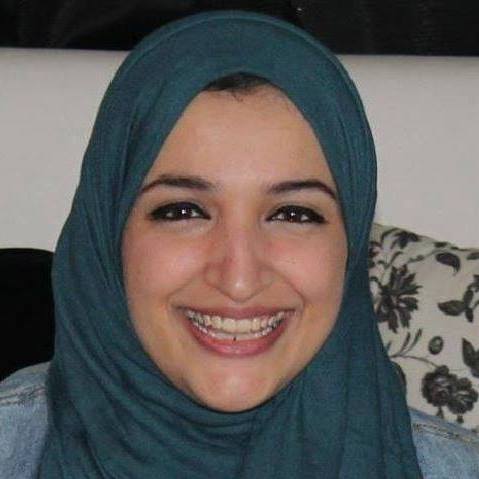 Shahira Email: shahira.370254@2freemail.com  
Key SkillsA native Arabic speaker and highly resourceful researcher, writer, and analyst with extensive background in translation, analysis, client servicing and journalism. A considerable record of over 2 published books of translation and unnumbered articles. Original crafty writer fond of connecting with people and exchanging information. Passionate about crafting snappy lines and choosing unique subjects. Ability to build rapport to build strong working relationships. Excellent time management and interpersonal skills with a strong determination to exceeding client and management expectations. Considerable experience in creating qualitative and quantitative metrics and insightful reports to serve business needs of world leading clients. Familiar with all types of online, print, and broadcast media. Knowledge of CAT tools. Knowledge of World-check, Salesforce, and GoldTier Application. Good knowledge of anti-money laundering and compliance KYC forms. Education:References will be furnished upon request.
Employment History:Full-time EmploymentFreelance/Remote Employment